ГУМАНІТАРНО-ПЕДАГОГІЧНИЙ ФАКУЛЬТЕТ Кафедра психологіїПАТОПСИХОЛОГІЯV семестр Номер телефону кафедри         527-83-54E-mail                                          martirene@ukr.netCПІЛКУВАННЯ З ВИКЛАДАЧЕМСпілкуватись із викладачем можна через е-mail.Коли ви надсилаєте мені листа на е-mail, будь ласка, додавайте «Патопсихологія» у темі. Для цього є такі причини: 1) мій спам-фільтр не буде видаляти ці листи, 2) після завершення семестру мені легше буде знищити ці листи із своєї поштової скриньки.ПОПЕРЕДНЯ ПІДГОТОВКАДля того, щоб можна було вивчати цей курс, необхідно пройти курси: «Загальна психологія», «Вікова психологія», «Психодіагностика».ВИКОРИСТОВУВАНІ НАВЧАЛЬНІ ПОСІБНИКИУ курсі використовуватимуться такі навчальні посібники: Мартинюк І. А. Патопсихологія: навч. посіб. К.: Центр учбової літератури, 2008. 208 с.Мартинюк І. А. Патопсихологія. Практикум [навч. посіб. для студ. вищ. навч. закл.]. К.: Каравела, 2017. 184 с.Патопсихологія: навч. посіб. для студ. вищ. навч. закл. / [Максименко С. Д., Чуприков А. П., Прокопович Є. М., Рожкова І. В., Лобанов С. О.]. К.: КММ, 2009. 208 с.Рубинштейн С. Я. Экспериментальные методики патопсихологии и опыт применения их в клинике. (Практическое руководство). М.: Апрель-Пресс, Психотерапия, 2007. 224 с.РЕКОМЕНДОВАНА ЛІТЕРАТУРА ДО КУРСУБлейхер В. М., Крук И. В., Боков С. Н. Клиническая патопсихология. Руководство для врачей и клинических психологов. М.: МПСИ, Воронеж: МОДЭК, 2006. 624 с. Зейгарник Б. В. Патопсихология: учеб. пособ. для студ. высш. учеб. зав.; [2-е изд., стереотип.]. М.: Академия, 2003. 208 с. Максимова Н. Ю. Психологія девіантної поведінки: навч. посіб. К.: Либідь, 2011. 520 с.Левченко И. Ю. Патопсихология: теория и практика: учеб. пособ. для студ. высш. пед. учеб. заведений. М.: Академия, 2004. 232 с.Child Psychopathology. Third edition. Edited by Eric J. Mash & Russell A. Barkley. NY: Guilford Press, 2014. 1010 p.Ronald J. Comer & Jonatan S. Comer. Abnormal Psychology. 10th Edition. NY: Worth Publishers, 2017. 784 p. Для виконання завдань, відведених на самостійне опрацювання, до кожної теми подається окремий список рекомендованих джерел.E-LEARNE-learn – (http://elearn.nubip.edu.ua) використовується для публікації матеріалів курсу та оцінювання. ЗАВДАННЯ КУРСУОсновне завдання курсу «Патопсихологія» – ознайомлення слухачів з відхиленнями у психічній діяльності людини та розвиток уміння диференціювати психічну норму від психічної патології. Часткові завдання:забезпечення розуміння сутності психічної патології та її проявів при різних психічних захворюваннях;надання інформації, важливої для вирішення практичних проблем, про  види та сутність порушень психічних процесів, види та сутність порушень свідомості, розлади особистості, розлади поведінки, особливості прояву розладів психіки людини у різні вікові періоди;розвиток навичок добору та застосування методів діагностики порушень психічних процесів;формування толерантного ставлення до людей із психічною патологією.ОПИС КУРСУЗнання патопсихології корисне для усіх, хто хоче краще пізнати психіку людини. Чому людина веде себе неадекватно? Чому вона здійснює низку рухів, які ускладнюють її життя, але яких не може позбутись? Чому висловлює умовисновки, які не відповідають жодним законам логіки? Чому деяким людям так і не вдається опанувати програму навіть початкової школи? Чому в деяких дітей пізно розвивається мовлення і вони не застосовують його для комунікації з оточуючими? Чому дитина вкрай неуважна і непосидюча? Під час вивчення «Патопсихології» ви набудете знань, які стануть підґрунтям для відповіді на ці та багато інших запитань про поведінку людини, що виходить за межі психічної норми. Курс «Патопсихологія» – це базовий курс серед «обов’язкових» навчальних дисциплін студентів спеціальності «Психологія». Протягом одного семестру (п’ятого) ви будете знайомитись з особливостями виникнення та протікання відхилень у психічній діяльності людини, закономірностями розладу психічної діяльності і властивостей особистості при психічних та соматичних захворюваннях, із основними методами діагностики порушень психічних процесів, які застосовуються у клінічній практиці. Курс «Патопсихологія» важливий для паралельного вивчення «Клінічної психології» та подальшого вивчення дисципліни «Основи психотерапії». Основні теми курсу:Патопсихологія: предмет та завданняІсторія розвитку поглядів на психічну патологію та її лікування. Історія розвитку патопсихології Розлади відчуттів та сприймань і їх дослідження Розлади уваги та їх дослідженняРозлади памʼяті та їх дослідженняРозлади мислення і мовлення та їх дослідженняРозлади інтелекту та їх дослідження Розлади емоційно-вольової сфери та їх дослідженняРозлади свідомостіРозлади особистостіРозлади поведінки особистостіВіковий аспект порушень психікиЗагальне поняття психопатології та основні підходи до класифікації психічних захворюваньХарактеристика психічних розладів відповідно до Міжнародної класифікації психічних і поведінкових розладівПослідовність тем навчального курсу розроблена таким чином, щоб максимально доступно розкрити сутність порушень психіки, зробити вивчення курсу цікавим та практично орієнтованим. Якщо ви будете старанно працювати і намагатись не відставати від матеріалу, ви будете готові як для складання іспиту, так і для професійної діяльності у психіатричних відділеннях чи реабілітаційних центрах для психічно хворих. Хоча курс «Патопсихологія» містить дуже багато тем лекцій та практичних занять, у вас буде також можливість поглибити своє розуміння матеріалу під час виконання завдань самостійної роботи. Будь ласка, інтенсивно використовуйте свій робочий час, час на лекціях та практичних заняттях, щоб бути постійно в темі. Якщо якісь питання виявляться для вас малозрозумілими чи складними, ви можете звернутись за індивідуальною консультацією у зазначений час консультативних годин викладача.ФОРМАТ КУРСУКурс організований як серія лекцій, завдань для самостійного опрацювання та практичних робіт.Лекції розроблені для того, щоб полегшити ваше розуміння ключових термінів та понять, теоретичного підґрунтя патопсихології.Щоб уникнути плутанини у навчанні, лекції будуть викладатись згідно з темами заявленого першого навчального посібника, за кількома винятками (наприклад, параграф 2.1 буде розглядатись протягом кількох лекцій, а розділ 4 не розглядатиметься), а також будуть доповнюватись інформацією з третього та четвертого навчального посібника. Під час лекцій будуть обговорені також приклади прояву психічної патології з клінічної практики. На практичних заняттях відбуватиметься ознайомлення з технікою застосування методик патопсихологічного дослідження чи аналіз важливих практичних питань з теми. На самостійне опрацювання відводяться питання до кожної з тем, що допомагають краще зрозуміти сутність теми та її практичну спрямованість. Питання, що розглядаються під час лекцій, практичних занять та самостійної роботи, включені до екзаменаційних білетів.ПРЕЗЕНТАЦІЇ ЛЕКЦІЙ КУРСУПрезентації до лекцій розміщені на e-learn. Вони спеціально розроблені як багатослівні, щоб бути своєрідним підручником, який презентує інформацію у тезах, схемах і таблицях, а не просто акцентувати увагу на ключових поняттях теми. Таким чином презентації можуть бути використані не лише як технологічний підсилювач лекцій курсу, але також як доповнення до навчальних посібників або стисла їх версія. Окрім того, вони можуть бути зрозумілі студентам, які пропустили заняття, а також студентам для швидкого, але у той самий час і всебічного, детального ознайомлення з матеріалами перед екзаменом.Я постійно прагну покращити слайди, тому слідкуйте за оновленнями. Перевіряйте наявність оновленої версії перед кожним заняттям та іспитом. Суттєві зміни малоймовірні, але я можу включити додаткові приклади або краще пояснення понять.ШКАЛА ОЦІНЮВАННЯ90 і більше – «відмінно»                      60 – 73 – «задовільно»                                 74 – 89 – «добре»                                  59 і менше – «незадовільно»УТВОРЕННЯ ОЦІНКИ ЗА КУРСОцінка за курс утворюється з оцінки навчальної роботи, що складає 70% ваги, та оцінки за екзамен, що складає 30% ваги.Більш детальний розподіл балів за різні види роботи подано у таблиці 1.Таблиця 1Розподіл балів, які отримують студенти, за видами навчальної діяльностіЕКЗАМЕНСтудент допускається до складання екзамену з дисципліни, якщо його рейтинг з навчальної роботи з цієї дисципліни становить не менше, ніж 42 бали (60 балів  0,7 = 42 бали).Екзамен проводиться у письмовій формі за екзаменаційними білетами. В екзаменаційному білеті передбачається 2 відкритих запитання і 10 тестів різних типів. Кожне з відкритих питань може бути оцінене не більше, ніж 10 балами, на оцінювання тестів відводиться теж не більше 10 балів.На письмову відповідь на запитання та тести білета відводиться 45 хв. Екзамен приймають два науково-педагогічні (педагогічні) працівники (один – лектор потоку, другого визначає завідувач кафедри) відповідно до розкладу екзаменів.Після завершення проведення письмового екзамену за результатами відповідей на екзаменаційний білет обов’язково проводиться співбесіда двома науково-педагогічними працівниками, які проводили екзамен, із студентом, після якої визначається остаточна оцінка за складання екзамену (не більше   30 балів).УЧАСТЬ І ВІДВІДУВАННЯ ЗАНЯТЬВідвідування лекцій та практичних занять з курсу є обов’язковим, воно забезпечує краще розуміння матеріалу, дає можливість простежити зв’язок між теоретичною інформацією та її прикладним аспектом, сформувати систему знань та ґрунтовно підготуватись до екзамену.ЗАТРИМКА ВИКОНАННЯ ЗАВДАНЬ ЧИ ЗДАЧІ ЕКЗАМЕНУВідтермінування здачі завдань самостійної роботи у випадках хвороби чи якоїсь іншої вагомої для студента причини може бути дозволене за умови надання необхідної документації. Відтермінування здачі екзамену може бути дозволене у випадку за умови погодження з деканатом.АКАДЕМІЧНІ ЗМІНИПроведення навчальних занять, терміни та умови виконання навчальних завдань можуть бути адаптовані до запитів студентів із документально підтвердженими особливими потребами. Відповідальністю студента залишається вчасне надання таких документів.КОДЕКС ЧЕСТІВступаючи на цей курс, студенти повинні дотримуватися норм поведінки, прописаних у Положенні про академічну доброчесність у Національному університеті біоресурсів і природокористування України (https://nubip.edu.ua/node/12654).Ви повинні знати та дотримуватись академічної доброчесності з усіх питань цього курсу. Порушення академічної доброчесності тягне за собою академічну відповідальність.ОРІЄНТОВНИЙ РОЗКЛАД КУРСУЗначення кольорів:Червоний – проміжна атестація, підсумкова атестація Голубий – питання, обговорювані під час лекційФіолетовий – завдання для самостійного опрацюванняЗелений – завдання для виконання на практичних заняттях.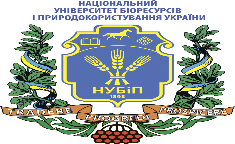 НАЦІОНАЛЬНИЙ УНІВЕРСИТЕТ БІОРЕСУРСІВ І ПРИРОДОКОРИСТУВАННЯ УКРАЇНИДоцентканд. психол. наукМартинюк Ірина Анатоліївна 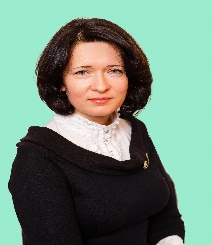 Кабінет23, корпус 1Консультативні годиниПонеділок 09.00 – 15.00 Час і місце занять занятьЗгідно з розкладом https://nubip.edu.ua/node/23920Види діяльностіКількість балівЗ урахуванням вагиМодуль 110020%Навчальна робота306%Практичне заняття 1.1.153%Практичне заняття 1.2.153%Самостійна робота408%Завдання самостійної роботи до теми 1.1.204%Завдання самостійної роботи до теми 1.2.204%Проміжна атестація (тест до модуля 1)306%Модуль 210040 %Навчальна робота3514%Практичне  заняття 2.1.52%Практичне заняття 2.2.52%Практичне заняття 2.3.52%Практичне заняття 2.4.52%Практичне заняття 2.5.52%Практичне заняття 2.6.52%Практичне заняття 2.7.52%Самостійна робота3514%Завдання самостійної роботи до теми 2.1.52%Завдання самостійної роботи до теми 2.2.52%Завдання самостійної роботи до теми 2.3.52%Завдання самостійної роботи до теми 2.4.52%Завдання самостійної роботи до теми 2.5.52%Завдання самостійної роботи до теми 2.6.52%Завдання самостійної роботи до теми 2.7.52%Проміжна атестація(тест до модуля 2)3012%Модуль 310020%Навчальна робота408%Практичне заняття 3.1.102%Практичне заняття 3.2.102%Практичне заняття 3.3.1.102%Практичне заняття 3.3.2.102%Самостійна робота306%Завдання самостійної роботи до теми 3.1.102%Завдання самостійної роботи до теми 3.2.102%Завдання самостійної роботи до теми 3.3.102%Проміжна атестація(тест до модуля 3)306%Модуль 410020%Навчальна робота306%Практичне заняття 4.1.153%Практичне заняття 4.2.153%Самостійна робота408%Завдання самостійної роботи до теми 4.1.204%Завдання самостійної роботи до теми 4.2.204%Проміжна атестація(тест до модуля 4)306%Підсумкова атестація(екзамен)3030%Відкриті питання2020%Тест1010%П№ нав-чального тижня у семестріТема заняттяДеталі1Патопсихологія: предмет та завданняЗагальне поняття про патопсихологію, її завдання та значення. Поняття психічної патології. Принципи патопсихологічних досліджень.Зв’язок патопсихології з іншими галузями наукового знання та практики.Психопатологія і мистецтво.Моделі психічної патології.Методи терапії психічних розладівПсихологічні фактори психічних захворювань.Особливості проведення патопсихологічних досліджень та підготовки висновку.2Історія розвитку поглядів на психічну патологію та її лікування. Історія розвитку патопсихологіїПроміжна атестація Світова історія розвитку поглядів на патологію та її лікування.  Історія розвитку поглядів на патологію та її лікування на Україні та у Росії.  Становлення вітчизняної патопсихології.  Важкі психічні порушення та їх лікування.  Загальне уявлення про найбільш поширені психічні захворювання.Сутніть поняття «регістр-синдром».Характеристика основних регістр-синдромів.Методи патопсихологічного дослідження.3Розлади відчуттів та сприймань та їх дослідженняРозлади відчуттів.Розлади сприймань. Методи дослідження порушень відчуттів і сприймань.Розлади відчуттів і сприймань у структурі психічних та соматичних захворювань.Методики дослідження порушень сенсорної сфери.4Розлади уваги та їх дослідженняВиди патології уваги. Синдром дефіциту уваги. Методи дослідження порушень уваги. Розлади уваги у структурі психічних та соматичних захворювань.Методики дослідження порушень уваги.5Розлади памʼяті та їх дослідженняВиди розладів пам’яті. Види розладів пам’яті за причинами їх виникнення. Методи дослідження порушень пам’яті.Розлади памʼяті у структурі психічних та соматичних захворювань. Методики дослідження порушень пам’яті.6Розлади мислення і мовлення та їх дослідженняРозлади мислення. Порушення мовлення. Методи дослідження порушень мислення і мовлення.Розлади мислення у структурі психічних та соматичних захворювань.Методики дослідження порушень мислення.7Розлади інтелекту та їх дослідженняТеоретичне підґрунтя виокремлення розладів інтелекту. Види порушення інтелекту. Методики дослідження інтелекту.Розлади інтелекту у структурі психічних та соматичних захворювань.Методики дослідження порушень інтелекту.8Розлади емоційно-вольової сфери та їх дослідженняТеоретичне підґрунтя розуміння розладів емоцій. Види розладів емоцій. Порушення волі. Методи дослідження розладів емоційно-вольової сфери.Розлади емоційно-вольової сфери у структурі психічних та соматичних захворювань.Методики дослідження порушень емоційно-вольової сфери.9Розлади свідомостіПроміжна атестаціяЗагальна характеристика свідомості, ознаки розладів свідомості та самосвідомості. Характеристика основних станів порушеної свідомості.Розлади свідомості, викликані використанням психоактивних речовин.Ознаки порушеної свідомості. Аналіз клінічних випадків порушень свідомості.10Розлади особистостіПорушення опосередкованості та ієрархії мотивів. Порушення смислоутворення.Порушення підконтрольності поведінки.Первинні і вторинні дефекти психічного розвитку. Наслідки порушення міжфункціональної взаємодії.Типи розладів особистості у зрілому віці. Методики дослідження порушень особистості.11Розлади поведінки особистостіПоняття девіантної поведінки.Типи девіантної поведінки.Причини формування девіантної поведінки.Форми вияву девіантної поведінки.Характеристика адиктивної поведінки, її види.Агресія та аутоагресія як форми девіантної поведінки.Суїцидальна поведінка. Порушення харчової поведінки як форма девіантної поведінки». Надцінні психологічні та психопатологічні захоплення як форми девіантної поведінки. Характерологічні та патохарактерологічні реакції як форми девіантної поведінки.Діагностичні показники окремих форм девіантної поведінки.12Віковий аспект порушень психікиПсихічні особливості та порушення у віці новонародженого, немовляти та раннього дитинства.Психічні особливості та психічні порушення у дітей дошкільного та молодшого шкільного віку.Психічні розлади у підлітків.Психічні відхилення у дітей з органічним ураженням центральної нервової системи.Суть та особливості неврозу у дитячому віці.Суть та особливості неврастенії у дитячому віці.Дитячі страхи.Порушення сну у дітей.Енурез та енкопрез у дітей.Тики та інші мимовільні рухи.Парааутистичні стани у дітей і підлітків.Дитячі тривожні розлади.Розлади, що виражаються у руйнівній поведінці.Розлад, пов’язаний з дефіцитом уваги та гіперактивністю.Специфічні розлади здібностей дітей до навчання.13Віковий аспект порушень психікиПроміжна атестаціяПсихологічні особливості і психічні розлади осіб зрілого, похилого та старечого віку.Види розладів зрілої особистості» («дивні», «драматичні», «тривожні»).Порушення апетиту і харчування.Види розладів людей похилого віку.Методики дослідження порушень психічного розвитку у дітей.14Загальне поняття психопатології та основні підходи до класифікації психічних захворюваньПоняття психопатології. Поняття патогенезу. Нозологічно орієнтовані підходи до класифікації психічних захворювань. Синдромальноорієнтовані підходи класифікації психічних розладів. Загальні принципи МКХ-10.Розлади аутичного спектру.Робота психолога з дитячою психічною патологією (агресія, гіперактивність, тривожність, аутизм).15Характеристика психічних розладів відповідно до Міжнародної класифікації психічних і поведінкових розладівПроміжна атестаціяПерелік діагностичних рубрик розділу V МКХ-10. Критерії диференційної діагностики психічних розладів у роботі психолога. Класифікація розладів зрілої особистості.Методи медико-соціальної реабілітації дітей з органічними ураженнями нервової системи».Методи реабілітаційної психології та спеціальної педагогіки для дітей з органічними ураженнями нервової системи.Рекомендації для родичів психічно хворої людини.Характеристика психічних розладів: аналіз клінічних випадків.16-17Підсумкова атестація